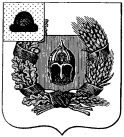 Администрация Александро-Невского городского поселения Александро-Невского муниципального районаРязанской областиПОСТАНОВЛЕНИЕО внесении изменений в Порядок организации сбора и накопления отработанных ртутьсодержащих ламп на территории Александро-Невского городского поселения, утвержденный постановлением администрации Александро-Невского городского поселения от 07.06.2013 г.  № 82 (в ред. от 08.06.2017 г. № 138)В целях приведения в соответствии с действующими законодательствами, на основании п.4 ст.  7 Федерального закона от 06.10.2003 № 131 « Об общих принципах организации местного  самоуправления в Российской  Федерации», ст. 5 Федерального закона от 24.06.1998 № 89-ФЗ « Об общих принципах производства и потребления», ч. 9 ст. 10 Федерального закона от 23.11. 2009  № 261-ФЗ « Об энергосбережении и о повышении энергетической эффективности и о внесении изменений в отдельные законодательные акты Российской Федерации», Постановлением Правительства РФ от 03.09.2010 № 681, администрация Александро-Невского городского поселения ПОСТАНОВЛЯЕТ:Внести Порядок организации сбора и накопления отработанных ртутьсодержащих ламп на территории Александро-Невского городского поселения, утвержденного постановлением администрации Александро-Невского городского поселения от 07.06.2013 г.  № 82 (в ред. от 08.06.2017 г. № 138), следующие изменения:       1.1. Удалить по всему тексту  слова «Санитарных правил при работе с ртутью, ее соединениями и приборами с ртутным заполнением, утвержденных главным государственным санитарным врачом СССР 04.04.1988 года № 4607-8» так как нормативный правовой акт утратил силу.2. Опубликовать настоящее постановление в Информационном  бюллетене Александро-Невского городского поселения и разместить на сайте администрации.3.  Контроль за исполнением настоящего постановления оставляю за собой.Глава администрации Александро-Невского городского поселения	                                                                                 Е.В. Блохина   от  06 декабря 2019 г.                    р.п. Александро-Невский                                           №  241